6. razredslovenščina6. A RAZREDUkvarjamo se pesništvom.Ponovili in utrdili ste že naslednje pojme:umetnostno in neumetnostno besedilo,književne zvrsti (pripovedništvo, pesništvo, dramatika; še posebej pesništvo),pesništvo,ljudsko in umetno ali avtorsko besedilo,rima,pesniška sredstva,spomnite se avtorjev, ki ustvarjajo poezijo (Bina Štampe Žmavc, Boris A. Novak, Dane Zajc …).V tem tednu boste brali besedilo Otona Župančiča, Na Jurjevo, ter ljudsko besedilo Lisica.V zvezek za slovenščino napišite naslov OTON ŽUPANČIČ: NA JURJEVOV berilu poiščite to besedilo, nahaja se na strani 34.Pod prvo točko si izpišite 5 podatkov o Otonu Župančiču. Najdete jih v berilu, ob omenjeni pesmi.Nato si izpišite naslednje:V pesmi Na Jurjevo Oton Župančič ohranja spomin na stari običaj ob spomladanskem prazniku jurjevo.Preberite pesem. Odgovorite na naslednja vprašanja:Kaj je povedano o jurjevanju v posameznih kiticah?Opiši, kako so oblikovno zapisani verzi posameznih kitic.V zvezek za slovenščino sedaj napišite še naslov:LJUDSKA: LISICAV kazalu berila poiščite še to pesem.Napišite, v čem je razlika med ljudsko in avtorsko pesmijo.Izpišite si naslednje: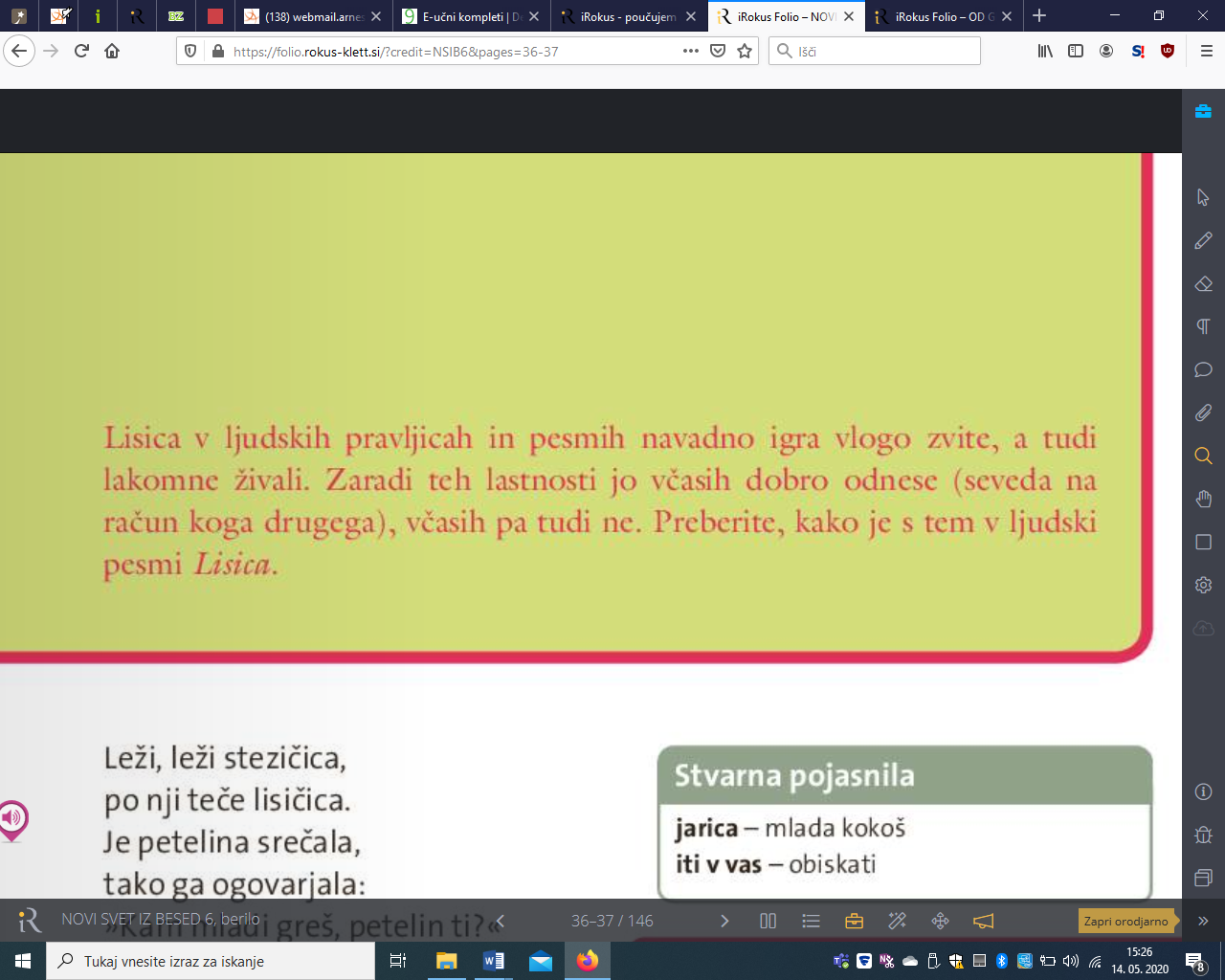 Preberite pesem.Rešite naslednja vprašanja.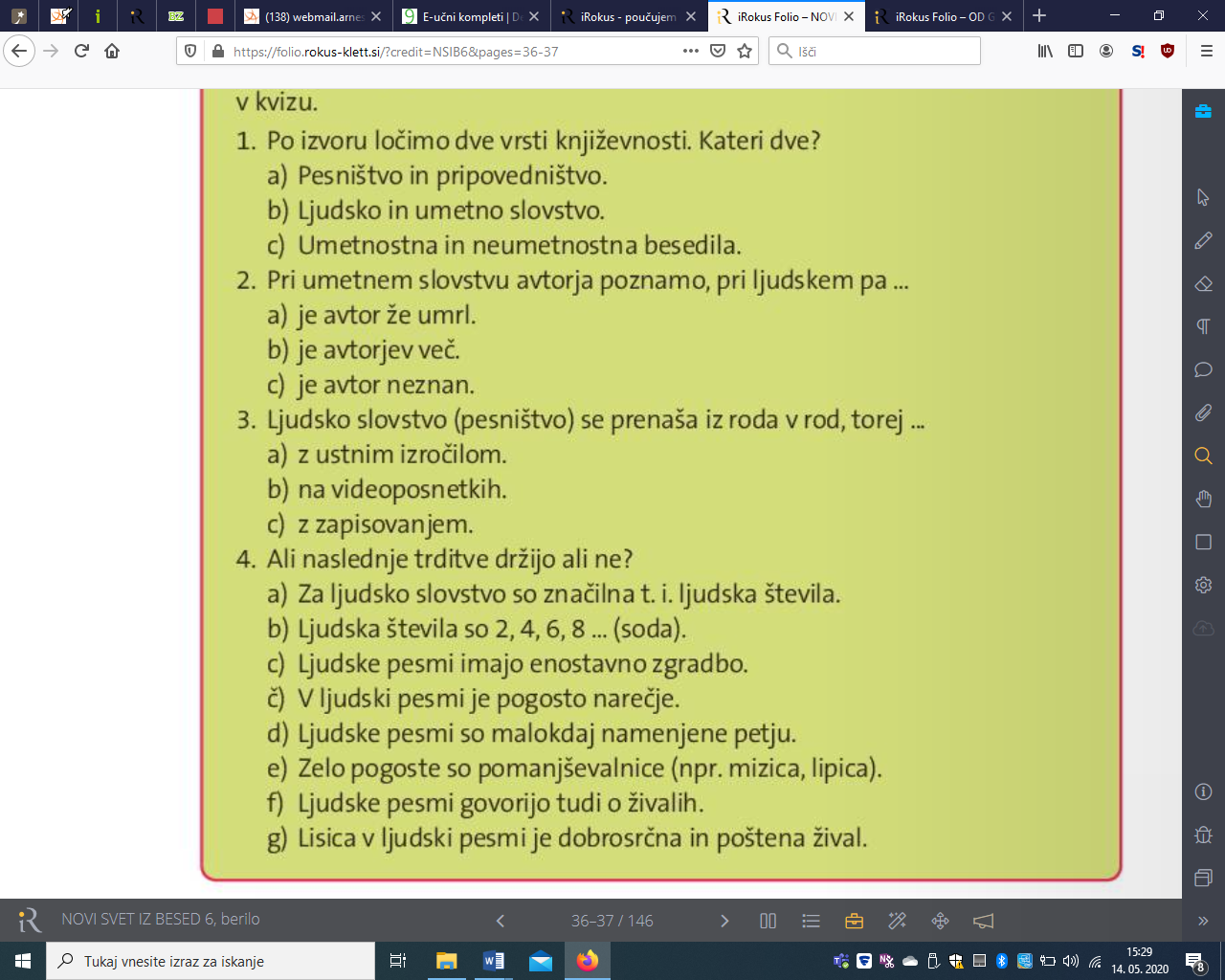 slovenščina6. b – Opis kraja, DZ od strani 41 do 45. Da boš lahko rešil 10. in 11. nalogo, v prilogi najdeš zapis besedila.– Preverjanje (v prilogi). V petek, 22. 5., ob 9. uri, bomo izvedli pouk v aplikaciji Teams in pregledali preverjanje. Poslali mi ga boste po končani video uri. matematikaURA: Prostorninske enoteURA: Pretvarjanje prostorninskih enotURA: VajaURA: Prostornina kvadra in kockeVsa navodila so v priponki: 10.TEDEN_MAT_6_PROSTORNINAVsa vprašanja  mi pošiljate na e-naslovmatematika.ferda.vesela@gmail.com  tuji jezikura:Oglej si prilogo TJA6_w10: preberi besede iz naloge 1 in razmisli, katere že poznaš.Napiši naslov Food. Poslušaj posnetek in reši nalogo 2.Preberi dialog pri nalogi 3 (lahko poslušaš posnetek) in odgovori na vprašanji.ura: dobimo se na Zoomu/Teams. Pripravljen imej zvezek in pisalo ura:v zvezek naredi miselni vzorec o hrani: razdeli jo na skupine kot v prilogi in dodaj še kakšno besedo (pri vsaki skupini vsaj 2)ura:reši nalogi: Food in Countable and uncountable nounsglasbena umetnostOgled opere za mlade Všeč si mina povezavi: https://www.youtube.com/watch?v=v8f4_LzTIjw&t=458sVeč v priponki.geografijašolska ura: Ponavljanje in utrjevanjeuporaba učbenika in zvezkaponavljanje in utrjevanje: priprava na preverjanje znanjasodelovanje v spletni učilnici na TeamsVsa podrobna navodila najdete pod to preglednico, v Wordovi datoteki Geografija_6r_9_teden.zgodovinaUra: Ustno ocenjevanje preko videoklica, in sicer v sredo, 20. 5. 2020. 6. a ob 10.00 in 6. b ob 12.00. (Teams)naravoslovjeTa teden imate še čas, da natančno izdelate referat in herbarij. Referat je potrebno oddati do 22. maja 2020,  herbarij pa lahko izdelujete do konca maja.Če še niste presadili vaših rastlin na vrt, je sedaj pravi čas. Lahko mi pošljete kakšno slikico, kako uspevajo vaše rastline.Ta teden pa predvsem pomagajte staršem pri delu na vrtu (sejanje semen, sajenje rastlin, odstranjevanje plevela, …) in pri tem opazujte hitrost rasti rastlin. P.S: Dragi učenci. Uživajte v naravi, naši najboljši učilnici.                                                                                                 Sabina Rozinatehnika in tehnologijaČLENEK6. b B skupinaPonavljanje in nadgradnjaKljučni pojmi: členek, valjasti členek, kroglasti členek Učno snov ponovite ob powerpoint predstavitvi (priloga tit_6_členek). Ob slikah ponovite vlogo in vrste členkov. Zapomnite si dodatne razlage. Snovi ni potrebno prepisati. 
1. Naloga: Gugalnica prevesnica2. Naloga: Gugalnica nihajka1. Iz lesenih palic izdelajte gugalnico prevesnico. Obremenite jo tako, da bosta ročici v ravnovesju.2. Izdelajte stolček za gugalnico nihajko in gugalnico nihajko. Stolček mora biti narejen iz tanjših palic, ogrodje iz debelejših. Obliko in velikost stolčka določite sami. Pritrdite stolček in preverite delovanje. Kako boste pritrdili stolček na ogrodje, je vaša odločitev.Vsi deli morajo biti narejeni iz lesenih palic (neobdelanih).Velikost izdelkov/gugalnic je med 20 in 30 cm. Višino gugalnice nihajke prilagodite sami. Iz palic izdelajte še majhnega gugalca za gugalnico nihajko in ga pritrdite na stolček.Časa za izdelavo naloge imate dovolj (konec maja). Delajte postopoma in natančno. Upoštevajte vse pomembne podatke, označene z zeleno barvo. Izdelek bo ocenjen. Delajte samostojno. Učenci, ki ste že izdelali gugalnici, samo še dopolnite. Postopek izdelave fotografirajte. Fotografirajte tudi končni izdelek. Če česa ne razumete, sporočite na moj e-naslov. Dodatne naloge še sledijo.Gradivo:palice poiščite v bližnjem grmovju (različno debele)žeblji, vijaki, vrvica, vroče lepilo … vrtnarske škarje, majhna žaga, kladivo, izvijač …zaščitne rokaviceDelo si organizirajte.Če nimate ustreznega pripomočka za rezanje palic, jih lahko previdno nalomite. Ne žagajte sami! Spajanje delov je prepuščeno vaši iznajdljivosti.  Do sedaj ste dokazali, da ste zelo iznajdljivi.Varnost: Previdno ravnajte z orodji in pripomočki.Veliko veselja pri ustvarjanju vam želim.6. a B skupina6. a A skupina6. b A skupinaPonovitev učne snoviPonovite učno snov ob e-prosojnicah VZVOD in ČLENEK (7., 8. teden)Nadaljevanje delaDokončajte gugalnici. Če je potrebno, dopolnite.Napišite, kako vam je bila izdelava izdelkov všeč (vsaj 4 povedi). Izdelke in opis vašega dela bomo objavili na šolski strani. Hvala vsem učencem, ki ste nalogo že opravili. Zelo lepe izdelke ste naredili. Gospodinjstvo    10.T2 uri 6.a in 6.b: - Spomni se, katera živila vsebujejo veliko vitaminov, mineralnih snovi in vode, nato pa iz njih pripravi poljubno jed. Recept poišči v kateremkoli viru (učbenik, časopis, splet, mamina zbirka receptov…). Slikaj recept in končni izdelek in mi pošlji fotografiji. Lahko pripišeš tudi komentar*Tisti, ki ste prejšnji teden pripravili jed iz sadja, jo ta teden pripravite iz zelenjave (in obratno). Bodite pozorni na to, da v njej ohranite čim več vitaminov in mineralov.*Za vse, ki ste (po oddani in ocenjeni mapi) med oceno:Prosim, da greste ponovno čez  vse domače naloge, ki ste jih morali opraviti v času, ko ni bilo pouka. Zapišite in poslikajte, kaj vse ste naredili (če ti kaj manjka, lahko še narediš). Tudi v naslednjih 4 tednih boste za nalogo kuhali in pripravljali pogrinjke. Vse zbrane naloge mi boste poslali do 1.6.2020). Lahko (ni nujno, le predlagam) naredite na podoben način kot mapo: 1.teden: naloge/slike; 2.teden: naloge…zadnji teden v maju: naloge. Potrudi se, da boš imel stvari urejene pravočasno. Dogovorjeno?športGlej prilogo.ŠPORT 6. a1., 2.  in 3. ura: KOLESARJENJE- izletNaredi načrt krajšega izleta s kolesom v okolici doma.Ustrezno se pripravi: čelada, voda.Poskrbi za varnost v prometu in na kolesu.V primeru slabega vremena opravi vadbo- tabata. Najdeš jo na povezavi: https://www.youtube.com/watch?v=XIeCMhNWFQQPošlji mi kakšno fotografijo ali video, kako vadiš (karla.oven@osferdavesela.si).neobvezni izbirni predmetnemščina Tokrat se bomo srečali na videouri (glej Teams), kjer bomo pregledali učni list iz prejšnjega tedna (ponovitev snovi). Lahko mi boste tudi prebrali vaše govorne nastope, če mi še niste poslali posnetka. Če ne boste prišli vsi na vrsto, se bomo dogovorili še za dodatno videosrečanje. neobvezni izbirni predmetNIP – Računalništvo OCENJEVANJE ZNANJAReši učni list 56_nip_RAC_ocenjevanje_znanja.doc. Rešitve mi pošlji na e-naslov mateja.lesjak@osferdavesela.si.Mladinski pevski zborGLASBA MI JE VSENavodila so v prilogi.